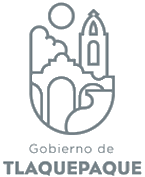 DIRECCION JURIDICA DE OBRAS PÚBLICASAGENDA DE ACTIVIDADES DE DICIEMBRE1 Fin de semana 2 Recurso de Reclamación 3ª Sala.Prueba superviniente.Informe Previo, 12º DMACT.Informe de Ley CEDHJ.Requerimiento Junta Local.3 Informe Previo 7º DMACT.Inspección Judicial, 12º DMACT.Informe Justificado 8º DMACT.4 Contestación de Demanda 6ª Sala.Inspección Judicial 15º DMACT.Requerimiento de Documentos 3ª Sala.Recurso de Reclamación 3ª Sala.5Informe justificado 17º DMACT.Queja de Amparo.6Informe Justificado 15º DMACT.Contestación de Demanda Ampliación 3ª Sala.7Fin de semana.8 Fin de semana.9Reunión IMEPLAN.Informe Justificado 17º DMACT.10 Junta Dirección General Jurídica.Requerimiento informe de Queja CEDHJ.11 Contestación Recurso de Reclamación 5ª Sala.Junta Secretaria General.12 Queja 7º DMACT.Requerimiento Junta Local.Junta Secretaria General. 13 Informe Justificado 4º DMACT.Cumplimiento de Sentencia 2ª Sala.14Fin de semana.15Fin de semana.16 Actividades normales de oficina.17Requerimiento de información de Unidad de Transparencia.18 Informe Justificado 13º DMACT.Informe Justificado 12º DMACT.19 Actividades normales de oficina.20 Actividades normales de oficina. 21 Fin de semana.22Fin de semana.23Audiencia Incidental de Amparo 13º DMACT.Informe Previo 4º DMACT. 24Actividades normales de oficina.25 NO LABORABLE26 Actividades normales de oficina.27Actividades normales de oficina.28 Fin de semana.29Fin de semana.30Actividades normales de oficina.31Actividades normales de oficina.